En la Universidad de Jaén, el día 20 de junio de 2014, a las 10:00 horas, tiene lugar la reunión de la Comisión de Biblioteca, con la asistencia de los siguientes miembros:Dña. Ana María Ortiz ColónD. Juan Carlos Cazalilla CruzD. Tomás Fernández del CastilloDña. Amparo Navarro RascónDña. Gema María López PeñaDña. Marta Romero ArizaDña. Lourdes de la Torre MartínezD. Sebastián Jarillo CalvarroExcusan su asistencia:D. Antonio Gálvez del PostigoOrden del díaCuadro de Mando Integral 2014. Objetivos 2014 Datos 2006-2013Modificación del Programa de Alfabetización Informacional Modificación del Programa de Gestión de la Colección de la BUJAInforme de Evaluación de proveedoresLos servicios de la BUJA (grupo de discusión)Sugerencias bibliográficasRuegos y preguntasDesarrollo de la Comisión:Dña. Ana María Ortiz inicia la reunión dando la bienvenida a los nuevos miembros de la Comisión de Biblioteca.A continuación, Dña. Ana María Ortiz presenta el Cuadro de Mando Integral 2014 de la BUJA, tras lo que da la palabra a D. Sebastián Jarillo, que detalla el contenido del nuevo documento, insistiendo en los apartados de “Objetivos 2014” y de “Informes anuales de los Grupos de Trabajo de la UJA”.Dña. Ana María Ortiz presenta el informe Datos 2006-2013. Sebastián Jarillo detalla el contenido del informe, insistiendo en el apartado 4 “Recursos económicos destinados a la adquisición de recursos de información” y explicando cómo se calcula la parte proporcional que corresponde a la UJA del gasto total del CBUA (Consorcio de Bibliotecas Universitarias de Andalucía)Dña. Ana María Ortiz propone alterar el orden del día y pasar al punto 6 debido a que Dña. Gema María López Peña deberá ausentarse de la reunión y es importante su presencia en el desarrollo del grupo de discusión para que pueda manifestar la opinión de los estudiantes. La Comisión accede por unanimidad.Dña. Ana María Ortiz presenta el grupo de discusión Los servicios de la BUJA, tras lo que da la palabra a D. Sebastián Jarillo, que presenta los resultados de una encuesta que se hizo a los miembros de la Comisión previa a la reunión. A continuación, se relacionan los servicios que la Biblioteca ofrece a sus usuarios, discutiéndose de cada uno su importancia, uso y satisfacción. Se recogen las opiniones de los tres grupos de usuarios de la Biblioteca: PDI, Estudiantes y PAS, todos representados en la propia Comisión. Los resultados del grupo de discusión se publicarán en el Cuadro de Mando Integral de la BUJA.Dña. Gema María López Peña se ausenta de la reunión.Dña. Ana María Ortiz presenta la propuesta de modificación del Programa de Alfabetización Informacional, indicando las novedades relativas a itinerarios y a desarrollo de acciones formativas. D. Sebastián Jarillo detalla el contenido del documento. Tras discusión, la Comisión de Biblioteca lo aprueba por unanimidad.Dña. Ana María Ortiz presenta la propuesta de modificación del Programa de Gestión de la Colección de la BUJA, indicando las novedades relativas a adquisición de publicaciones periódicas con cargo al presupuesto centralizado. D. Sebastián Jarillo detalla el contenido del documento. Tras discusión, la Comisión de Biblioteca lo aprueba por unanimidad.Dña. Ana María Ortiz presenta el Informe de proveedores 2013, tras lo que da la palabra a D. Sebastián Jarillo, que detalla el contenido.D. Sebastián Jarillo informa de las propuestas de adquisición de material bibliográfico llegadas a Comisión de Biblioteca.Se decide asumir:Colección eBooks de Springer 2013Las sugerencias relativas a publicaciones periódicas se valorarán en la próxima Comisión de Biblioteca, bajo los criterios establecidos en el nuevo Programa de Gestión de la Colección de la BUJA.En tiempo de ruegos y preguntas:D. Tomás Fernández solicita información sobre TAUJA, Repositorio Institucional de Trabajos Académicos. D. Sebastián Jarillo contesta, indicando en que momento de desarrollo se encuentra el proyecto.Dña. Marta Romero felicita a la Biblioteca por el trabajo realizado, solicitando al Director de la Biblioteca que de traslado de esta felicitación a la totalidad de la plantilla. Sin más temas que tratar se da por concluida la reunión a las 12:30 horas.Universidad de Jaén. 20 de junio de 2014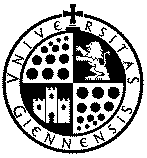 Universidad de JaénVicerrectorado de Extensión Universitaria, Deportes y Proyección InstitucionalACTA DE LA REUNIÓN DE LA COMISIÓN DE BIBLIOTECAUniversidad de Jaén, 20 de junio de 2014